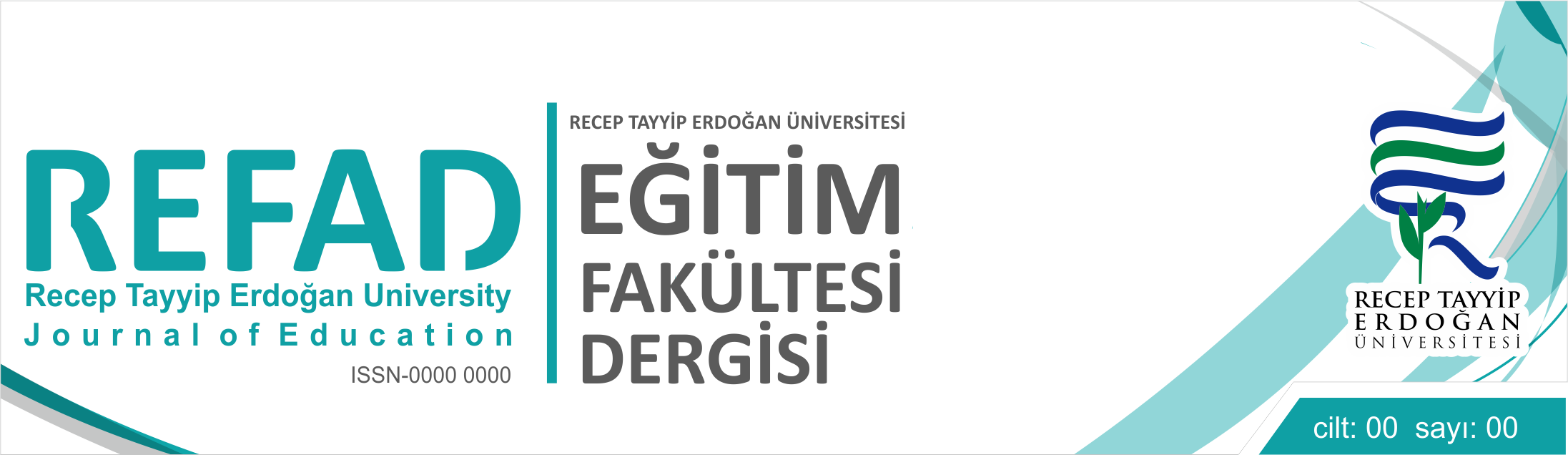 BaşlıkTitle1Yazar Ad SOYAD / Author Name SURNAMEMakale Türü / Article Type: xxxxxxxxxxxxxxxBaşvuru Tarihi / Application Date: xx.xx.xxxx		            Kabul Tarihi / Accepted Date: xx.xx.xxxxAtıf İçin / To Cite This Article: Refad, A. ve Refad, A. (xxxx). Refad refad refad refad refad refad refad refad refad. Recep Tayyip Erdoğan Üniversitesi Eğitim Fakültesi Dergisi (REFAD), x(x), x-x.ÖZ:  Refad refad refad refad refad refad refad refad refad refad refad refad. Refad refad refad refad refad refad refad refad refad refad refad refad refad refad refad refad refad. Refad refad refad refad refad refad refad refad refad refad refad refad refad refad refad refad. Refad refad refad refad refad refad refad refad refad refad refad refad. Refad refad refad refad refad refad refad refad refad refad refad refad. Refad refad refad refad refad refad refad refad refad refad refad refad refad refad refad refad refad. Refad refad refad refad refad refad refad refad refad refad refad refad refad refad refad refad. Refad refad refad refad refad refad refad refad refad refad refad refad. Refad refad refad refad refad refad refad refad refad refad refad refad. Refad refad refad refad refad refad refad refad refad refad refad refad refad refad refad refad refad. Refad refad refad refad refad refad refad refad refad refad refad refad refad refad refad refad. Refad refad refad refad refad refad refad refad refad refad refad refad. Refad refad refad refad refad refad refad refad refad refad refad refad. Refad refad refad refad refad refad Anahtar sözcükler: Refad, refad, refadABSTRACT: Refad refad refad refad refad refad refad refad refad refad refad refad. Refad refad refad refad refad refad refad refad refad refad refad refad refad refad refad refad refad. Refad refad refad refad refad refad refad refad refad refad refad refad refad refad refad refad. Refad refad refad refad refad refad refad refad refad refad refad refad. Refad refad refad refad refad refad refad refad refad refad refad refad. Refad refad refad refad refad refad refad refad refad refad refad refad refad refad refad refad refad. Refad refad refad refad refad refad refad refad refad refad refad refad refad refad refad refad. Refad refad refad refad refad refad refad refad refad refad refad refad. Refad refad refad refad refad refad refad refad refad refad refad refad. Refad refad refad refad refad refad refad refad refad refad refad refad refad refad refad refad refad. Refad refad refad refad refad refad refad refad refad refad refad refad refad refad refad refad. Refad refad refad refad refad refad refad refad refad refad refad refad refad refad refad refad refad refad refad refad refad refad. Refad refad refad refad refad refad refad refad refad refad refad refad refad refad refad refad.Keywords: Refad, refad, refad1. GİRİŞ / INTRODUCTIONRefad refad refad refad refad refad refad refad refad refad refad refad. Refad refad refad refad refad refad refad refad refad refad refad refad refad refad refad refad refad. Refad refad refad refad refad refad refad refad refad refad refad refad refad refad refad refad. Refad refad refad refad refad refad refad refad refad refad refad refad. Refad refad refad refad refad refad refad refad refad refad refad refad. Refad refad refad refad refad refad refad refad refad refad refad refad refad refad refad refad refad. Refad refad refad refad refad refad refad refad refad refad refad refad refad refad refad refad. Refad refad refad refad refad refad refad refad refad refad refad refad. Refad refad refad refad refad refad refad refad refad refad refad refad. Refad refad refad refad refad refad refad refad refad refad refad refad refad refad refad refad refad. Refad refad refad refad refad refad refad refad refad refad refad refad refad refad refad refad. Refad refad refad refad refad refad refad refad refad refad refad refad.Refad refad refad refad refad refad refad refad refad refad refad refad. Refad refad refad refad refad refad refad refad refad refad refad refad refad refad refad refad refad. Refad refad refad refad refad refad refad refad refad refad refad refad refad refad refad refad. Refad refad refad refad refad refad refad refad refad refad refad refad. Refad refad refad refad refad refad refad refad refad refad refad refad. Refad refad refad refad refad refad refad refad refad refad refad refad refad refad refad refad refad. Refad refad refad refad refad refad refad refad refad refad refad refad refad refad refad refad. Refad refad refad refad refad refad refad refad refad refad refad refad. Refad refad refad refad refad refad refad refad refad refad refad refad. Refad refad refad refad refad refad refad refad refad refad refad refad refad refad refad refad refad. Refad refad refad refad refad refad refad refad refad refad refad refad refad refad refad refad. Refad refad refad refad refad refad refad refad refad refad refad refad.1.1.	Birinci Düzey Alt Başlık / First Level SubheadingRefad (2021), refad refad refad refad refad refad refad refad refad refad refad. Refad refad refad refad refad refad refad refad refad refad refad refad refad refad refad refad refad. Refad refad refad refad refad refad refad refad refad refad refad refad refad refad refad refad. Refad refad refad refad refad refad refad refad refad refad refad refad (Refad ve Bujef, 2021; Cujef, 2010). Refad refad refad refad refad refad refad refad refad refad refad refad refad refad refad refad. Refad refad refad refad refad refad refad refad refad refad refad refad refad refad refad refad.Refad refad refad refad refad refad refad refad refad refad refad refad. Refad refad refad refad refad refad refad refad refad refad refad refad refad refad refad refad refad. Refad refad refad refad refad refad refad refad refad refad refad refad refad refad refad refad. Refad refad refad refad refad refad refad refad refad refad refad refad.Refad refad refad refad refad refad refad refad refad refad refad refad. Refad refad refad refad refad refad refad refad refad refad refad refad refad refad refad refad refad. Refad refad refad refad refad refad refad refad refad refad refad refad refad refad refad refad. Refad refad refad refad refad refad refad refad refad refad refad refad. Refad refad refad refad refad refad refad refad refad refad refad refad. Refad refad refad refad refad refad refad refad refad refad refad refad refad refad refad refad. Refad refad refad refad refad refad refad refad refad refad refad refad. Refad refad refad refad refad refad refad refad refad refad refad refad. Refad refad refad refad refad refad refad refad refad refad refad refad. Refad refad refad refad refad refad refad refad refad refad refad refad.1.1.1. İkinci Düzey Alt Başlık / Second Level SubheadingRefad refad refad refad refad refad refad refad refad refad refad refad. Refad refad refad refad refad refad refad refad refad refad refad refad refad refad refad refad refad. Refad (2021), refad refad refad refad refad refad refad refad refad refad refad. Refad refad refad refad refad refad refad refad refad refad refad refad refad refad refad refad refad. Refad refad refad refad refad refad refad refad refad refad refad refad refad refad refad refad refad. Refad refad refad refad refad refad refad refad refad refad refad refad refad refad refad refad refad. Refad refad refad refad refad refad refad refad refad refad refad refad refad refad refad refad refad. Refad refad refad refad refad refad refad refad refad refad refad refad refad refad refad refad refad. Refad refad refad refad refad refad refad refad refad refad refad refad refad refad refad refad refad. Refad refad refad refad refad refad refad refad refad refad refad refad refad refad refad refad refad. Refad refad refad refad refad refad refad refad refad refad refad refad refad refad refad refad refad. Refad refad refad refad refad refad refad refad refad refad refad refad refad refad refad refad. Refad refad refad refad refad refad refad refad refad refad refad refad refad refad refad refad refad. Refad refad refad refad refad refad refad refad refad refad refad refad refad refad refad refad refad. Refad refad refad refad refad refad refad Tablo 1’de refad refad refad refad refad.Tablo / Table 1: Refad Bujef Cujef Dujef Refad Bujef Cujef DujefRefad refad refad refad refad refad refad refad refad refad refad refad. Refad (2021), refad refad refad refad refad refad refad refad refad refad refad refad refad refad refad refad. Refad refad refad refad refad refad refad refad refad refad refad refad refad refad refad refad. Refad refad refad refad refad refad refad refad refad refad refad refad. Refad refad refad refad refad refad refad refad refad refad refad refad. Refad refad refad refad refad refad refad refad refad refad refad refad refad refad refad refad. Refad refad refad refad refad refad refad refad refad refad refad refad refad refad refad refad. Refad refad refad refad refad refad refad refad refad refad refad refad. Refad refad refad refad refad refad refad refad refad refad refad refad. Refad refad refad refad Şekil 1’de refad refad refad refad refad refad refad refad.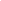 Şekil / Figure 1: Refad Bujef Cujef2. YÖNTEM / METHODRefad refad refad refad refad refad refad refad refad refad refad refad. Refad refad refad refad refad refad refad refad refad refad refad refad refad refad refad refad refad. Refad refad refad refad refad refad refad refad refad refad refad refad refad refad refad refad. Refad refad refad refad refad refad refad refad refad refad refad refad. Refad refad refad refad refad refad refad refad refad refad refad refad refad refad refad refad. Refad refad refad refad refad refad refad refad refad refad refad refad. Refad (2021), refad refad refad refad refad refad refad refad refad refad refad.Çalışmanın yöntem bölümünde araştırma ve yayın etiğine uyulduğuna dair ifadeye yer verilmelidir.2.1.	Birinci Düzey Alt Başlık / First Level SubheadingRefad refad refad refad refad refad refad refad refad refad refad refad. Refad refad refad refad refad refad refad refad refad refad refad refad refad refad refad refad refad. Refad refad refad refad refad refad refad refad refad refad refad refad refad refad refad refad. Refad refad refad refad refad refad refad refad refad refad refad refad. Refad refad refad refad refad refad refad refad refad refad refad refad refad refad refad refad. Refad refad refad refad refad refad refad refad refad refad refad refad. Refad refad refad refad refad refad refad refad refad refad refad refad. Refad refad refad refad refad refad refad refad refad refad refad refad refad refad refad refad. Refad refad refad refad refad refad refad refad refad refad refad refad.2.1.1. İkinci Düzey Alt Başlık / Second Level SubheadingRefad refad refad refad refad refad refad refad refad refad refad refad. Refad refad refad refad refad refad refad refad refad refad refad refad refad refad refad refad refad. Refad refad refad refad refad refad refad refad refad refad refad refad refad refad refad refad. Refad refad refad refad refad refad refad Şekil 2’de refad refad refad refad refad. Refad refad refad refad refad refad refad refad refad refad refad refad refad refad refad refad. Refad refad refad refad refad refad refad refad refad refad refad refad.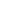 Şekil / Figure 2: Refad Bujef CujefRefad refad refad refad refad refad refad refad refad refad refad refad. Refad (2021), refad refad refad refad refad refad refad refad refad refad refad refad refad refad refad refad. Refad refad refad refad refad refad refad refad refad refad refad refad refad refad refad refad. Refad refad refad refad refad refad refad refad refad refad refad refad refad refad refad refad. Refad refad refad refad refad refad refad refad refad refad refad refad. Refad refad refad refad refad refad refad refad refad refad refad refad.3. BULGULAR / FINDINGSRefad refad refad refad refad refad refad refad refad refad refad refad. Refad refad refad refad refad refad refad refad refad refad refad refad refad refad refad refad refad. Refad refad refad refad refad refad refad refad refad refad refad refad.3.1. 	Birinci Düzey Alt Başlık / First Level SubheadingRefad refad refad refad refad refad refad refad refad refad refad refad. Refad refad refad refad refad refad refad refad refad refad refad refad refad refad refad refad refad. Refad refad refad refad refad refad refad refad refad refad refad refad refad refad refad refad. Refad refad refad refad refad refad refad refad refad refad refad refad. Refad refad refad refad refad refad refad refad refad refad refad refad. Refad refad refad refad refad refad refad refad refad refad refad refad refad refad refad refad refad. Refad refad refad refad refad refad refad refad refad refad refad refad. Refad refad refad refad refad refad refad refad refad refad refad refad. Refad refad refad refad refad refad refad refad refad refad refad refad refad refad refad refad refad. Refad refad refad refad refad refad refad refad refad refad refad refad. Refad refad refad refad refad refad refad refad refad refad refad refad. Refad refad refad refad refad refad refad refad refad refad refad refad refad refad refad refad refad.3.1.1. İkinci Düzey Alt Başlık / Second Level SubheadingRefad refad refad refad refad refad refad refad refad refad refad refad. Refad refad refad refad refad refad refad refad refad refad refad refad refad refad refad refad refad. Refad refad refad refad refad refad refad refad refad refad refad refad refad refad refad refad. Refad refad refad refad refad refad refad refad refad refad refad refad. Refad refad refad refad refad refad refad refad refad refad refad refad. Refad refad refad refad refad refad refad refad refad refad refad refad refad refad refad refad refad.Tablo / Table 2: Refad Bujef Cujef Dujef Refad Bujef Cujef DujefRefad refad refad refad refad refad refad Tablo 2’de refad refad refad refad refad. Refad refad refad refad refad refad refad refad refad refad refad refad. Refad refad refad refad refad refad refad refad refad refad refad refad refad refad refad refad refad. Refad refad refad refad refad refad refad refad refad refad refad refad. Refad refad refad refad refad refad refad refad refad refad refad refad refad refad refad refad refad. Refad refad refad refad refad refad refad refad refad refad refad refad refad refad refad refad.4. TARTIŞMA ve SONUÇ / DISCUSSION and RESULTRefad refad refad refad refad refad refad refad refad refad refad refad. Refad refad refad refad refad refad refad refad refad refad refad refad refad refad refad refad refad. Refad refad refad refad refad refad refad refad refad refad refad refad. Refad refad refad refad refad refad refad refad refad refad refad refad. Refad refad refad refad refad refad refad refad refad refad refad refad refad refad refad refad refad.3.1. 	Birinci Düzey Alt Başlık / First Level SubheadingRefad refad refad refad refad refad refad refad refad refad refad refad. Refad refad refad refad refad refad refad refad refad refad refad refad refad refad refad refad. Refad refad refad refad refad refad refad refad refad refad refad refad. Refad refad refad refad refad refad refad refad refad refad refad refad refad refad refad refad refad. Refad refad refad refad refad refad refad refad refad refad refad refad. Refad refad refad refad refad refad refad refad refad refad refad refad refad refad refad refad refad. Refad refad refad refad refad refad refad refad refad refad refad refad. 3.1.1. İkinci Düzey Alt Başlık / Second Level SubheadingRefad refad refad refad refad refad refad refad refad refad refad refad. Refad refad refad refad refad refad refad refad refad refad refad refad refad refad refad refad refad. Refad refad refad refad refad refad refad refad refad refad refad refad refad refad refad refad. Refad refad refad refad refad refad refad refad refad refad refad refad refad refad refad refad refad. Refad refad refad refad refad refad refad refad refad refad Şekil 3’de refad refad refad refad refad refad refad.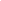 Şekil / Figure 3: Refad Bujef Cujef3.1.1.1 Üçüncü düzey alt başlık / Third level subheadingRefad refad refad refad refad refad refad refad refad refad refad refad. Refad refad refad refad refad refad refad refad refad refad refad refad refad refad refad refad. Refad refad refad refad refad refad refad refad refad refad refad refad. Refad refad refad refad refad refad refad refad refad refad refad refad refad refad refad refad refad. Refad refad refad refad refad refad refad refad refad refad refad refad. Refad refad refad refad refad refad refad refad refad refad refad refad refad refad refad refad refad. Refad refad refad refad refad refad refad refad refad refad refad refad. KAYNAKLAR / REFERENCESRefad, A. (2021). Refad refad refad. Rize: Recep Tayyip Erdoğan Üniversitesi Yayınları.Refad, A. ve Refad, A. (2021). Refad refad refad refad refad refad refad refad refad. Refad refad refad refad (s. 1-10). Rize: Recep Tayyip Erdoğan Üniversitesi Yayınları.Refad, A. & Refad, A. (2021). Refad refad refad refad refad refad refad refad refad. Recep Tayyip Erdoğan University Journal of Education Faculty, 1(2), 1-10.Kaynakça formatları Amerikan Psikoloji Derneği'nin Yayın Yönergesi'ne (APA 7) göre olmalıdır (American Psychological Association, 2020).References should be written according to the American Psychological Association Publication Guidelines (APA 7). (American Psychological Association, 2020).aaaaaaaabbbbbbbbbbbbbbRefadA11Zz55RefadB22Yy66Bujef1.33Vv77Bujef2.44Tt88aaaaaaaabbbbbbbbbbbbbbRefadA11Zz55RefadB22Yy66Bujef1.33Vv77Bujef2.44Tt88Cujef-99Ftt100